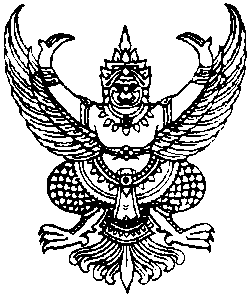 
รายละเอียดแนบท้ายจัดซื้อสื่อการเรียนการสอน จำนวน  67  รายการ  ตามรายละเอียดนี้1.  โดมิโนรูปสัตว์เลี้ยง						จำนวน		2	ชุด2.  โดมิโนรูปผัก							จำนวน		3	ชุด	3.  โดมิโนรูปผลไม้						จำนวน		3	ชุด4.  ชุดบล็อกภาพเหมือน ผัก-ผลไม้ จำลอง				จำนวน		2	ชุด5.  ชุดป้ายบัตรคำ						จำนวน		2	ป้าย6.  ชุดป้ายอาหารหลัก 5 หมู่					จำนวน		2	ป้าย7.  ชุดป้ายพาหนะนำโรค						จำนวน		2	ป้าย8.  ชุดป้ายเด็กดี 10 ประการ					จำนวน		2	ป้าย9.  ชุดป้ายสัปดาห์ 7 วัน 7 สี					จำนวน		2	ป้าย10. ชุดป้าย เดือน 12 เดือน					จำนวน		2	ป้าย11. กลองสองหน้า						จำนวน		6	ใบ12. ระนาดสีรุ้ง 12 เสียง						จำนวน		2	ราง13. สีผสมอาหาร						จำนวน		10	ชุด14. เครื่องเคาะจังหวะ						จำนวน		4	ชุด15. กรับมือ							จำนวน		6	ชุด16. แป้งโดว์ ไม้นวด พิมพ์กดแป้ง					จำนวน		10	ชุด17. แผ่นรองกันเลอะ						จำนวน		30	แผ่น18. โฟมยางสื่อการศึกษา ชุดสัปดาห์ 7 สี 7 วัน (สอนศัพท์อังกฤษ)	จำนวน		2	ชุด19. ค้อนตอกหมุด						จำนวน		2	ชุด20. โฟมยางสื่อการศึกษารูปดอกไม้				จำนวน		2	ชุด21. รูปทรงต่างระดับ						จำนวน		2	ชุด22. อุปกรณ์ลากเส้น						จำนวน		2	ชุด23. รางฝึกความสัมพันธ์กล้ามเนื้อกับตา หรือกล้ามเนื้ออื่นๆ		จำนวน		2	ชุด24. เครื่องเล่นทราย						จำนวน		10	ชุด25. อุปกรณ์สำหรับเล่นน้ำ					จำนวน		10	ชุด26. ภาพชุดประจำชาติอาเซียน					จำนวน		2	ชุด27. บล็อกไม้ชนิดต่างๆ						จำนวน		2	ชุด28. ถุงลึกลับ							จำนวน		6	ชุด29. แท่งรูปทรงต่างๆ						จำนวน		2	ชุด30. กล่องเสียงต่างๆ						จำนวน		2	ชุด31. จับคู่ตัวเลข							จำนวน		2	ชุด32. ตัวอักษรเคลื่อนที่						จำนวน		2	ชุด33. กระดานหลักเลขต่างๆ					จำนวน		2	ชุด34. ตัวติดแม่เหล็กรูปสัตว์					จำนวน		4	ชุด35. แผ่น CD เพลง-นิทาน					จำนวน		10	แผ่น36. หนังสือนิทาน ชนิดต่างๆ เล่มใหญ่				จำนวน		10	เล่ม37. แท่งสีลูกคิด							จำนวน		3	ชุด38. ชุดตัวติดแม่เหล็ก A-Z					จำนวน		2	ชุด39. ชุดตัวติดแม่เหล็ก ก-ฮ					จำนวน		2	ชุด40. ระนาดนาฬิกา 12 เสียง					จำนวน		2	ราง41. ตัวต่อผลไม้							จำนวน		2	ชุด42. หนังสือสื่อการเรียนการสอน					จำนวน		12	เล่ม43. ภาพโปสเตอร์วันสำคัญต่างๆ					จำนวน		8	แผ่น44. ชุดบล็อก ก-ฮ แบบนูน					จำนวน		2	ชุด45. ชุดบล็อก A-Z แบบนูน					จำนวน		2	ชุด46. กระดานตะปูไม้สร้างจินตนาการ				จำนวน		2	ชุด47. บอลนุ่มนิ่มบริหารกล้ามเนื้อมือ				จำนวน		2	ชุด48. ถุงมือผ้าสำหรับเด็ก						จำนวน		60	คู่49. แว่นขยาย 4 นิ้ว						จำนวน		6	อัน50. ลูกโลกจำลอง						จำนวน		1	ลูก51. กระดานปักหมุด						จำนวน		6	ชุด52. เจดีย์สวมหลักจัมโบ้						จำนวน		6	ชุด53. กระดานแม่เหล็ก-ไวท์บอร์ด					จำนวน		2	ชุด54. จิ๊กซอไม้รูปต่างๆ						จำนวน		10	ชุด55. หนังสือสื่อการเรียนการสอนสำหรับผู้ดูแลเด็ก			จำนวน		10	เล่ม56. บล็อกต่อเติมฝัน						จำนวน		2	อัน57. เกมจับคู่ ภาพ เงา โครงร่าง					จำนวน		2	ชุด58. เกมเรียงลำดับภาพ (ตารางสัมพันธ์)				จำนวน		3	ชุด59. ชุดเครื่องครัวอลูมิเนียม					จำนวน		3	ชุด60. ภาพตัดต่อยานพาหนะ					จำนวน		4	ชุด61. ภาพตัดต่อสัตว์น้ำ						จำนวน		4	ชุด62. ภาพตัดต่อร่างกาย						จำนวน		4	ชุด63. ตัวต่อพลาสติก ATOM – II					จำนวน		2	ชุด64. ตัวต่อพลาสติก snowy					จำนวน		2	ชุด65. ลูกคิดหลักหน่วย – หมื่น					จำนวน		2	ชุด66. บล็อกสร้างลวดลายใหญ่					จำนวน		2	ชุด67. เกมฝึกร้อยเชือก -	เด็กชาย					จำนวน		4	ชุด		     -	เด็กหญิง					จำนวน		4	ชุด		     -	แก้วน้ำ					จำนวน		4	ชุด		     -	เสื้อ					จำนวน		4	ชุดประกาศองค์การบริหารส่วนตำบลกำแพงเซาเรื่อง สอบราคาซื้อวัสดุการศึกษา                    องค์การบริหารส่วนตำบลกำแพงเซามีความประสงค์จะ สอบราคาซื้อวัสดุการศึกษา ตามรายการ ดังนี้                   ผู้มีสิทธิเสนอราคาจะต้องมีคุณสมบัติ ดังต่อไปนี้                   ๑. เป็นผู้มีอาชีพขายพัสดุที่สอบราคาซื้อ
                   ๒. ไม่เป็นผู้ที่ถูกระบุชื่อไว้ในบัญชีรายชื่อผู้ทิ้งงานของทางราชการและได้แจ้งเวียนชื่อแล้ว
                   ๓. ไม่เป็นผู้ได้รับเอกสิทธิ์หรือความคุ้มกัน ซึ่งอาจปฏิเสธไม่ยอมขึ้นศาลไทย เว้นแต่รัฐบาลของผู้เสนอราคาได้มีคำสั่งให้สละสิทธิ์ความคุ้มกันเช่นว่านั้น
                   ๔. เป็นผู้ที่ผ่านการคัดเลือกผู้มีคุณสมบัติเบื้องต้นในการซื้อขององค์การบริหารส่วนตำบลกำแพงเซา
                   ๕. ไม่เป็นผู้มีผลประโยชน์ร่วมกันกับผู้เสนอราคารายอื่นที่เข้าเสนอราคาให้แก่องค์การบริหารส่วนตำบล        กำแพงเซา ณ  วันประกาศสอบราคา หรือไม่เป็นผู้กระทำการอันเป็นการขัดขวางการแข่งขันราคาอย่างเป็นธรรมในการสอบราคาซื้อครั้งนี้                   กำหนดยื่นซองสอบราคา ในวันที่ ๓ เมษายน ๒๕๕๖ ถึงวันที่ ๒๒ เมษายน ๒๕๕๖ ตั้งแต่เวลา ๐๘.๓๐ น. ถึงเวลา ๑๖.๓๐ น. ณ ส่วนการคลังองค์การบริหารส่วนตำบลกำแพงเซา และวันที่ ๑๙ เมษายน ๒๕๕๖ ณ ศูนย์รวมข้อมูลข่าวสารการซื้อและการจ้างขององค์การบริหารส่วนตำบลระดับอำเภอ อำเภอเมือง จังหวัดนครศรีธรรมราช และกำหนดเปิดซองใบเสนอราคาในวันที่ ๒๓ เมษายน ๒๕๕๖ ตั้งแต่เวลา ๑๐.๐๐ น. เป็นต้นไป                 ผู้สนใจติดต่อขอรับเอกสารสอบราคาซื้อ  ในราคาชุดละ 500.- บาท ได้ที่ ส่วนการคลังองค์การบริหารส่วนตำบลกำแพงเซา ในวันที่ ๓ เมษายน ๒๕๕๖ ถึงวันที่ ๒๒ เมษายน ๒๕๕๖ ตั้งแต่เวลา ๐๘.๓๐ น. ถึงเวลา ๑๖.๓๐ น.  ดูรายละเอียดได้ที่เว็บไซต์ www.kampangsao.go.th หรือสอบถามทางโทรศัพท์หมายเลข ๐-๗๕๓๗-๗๕๘๑ ในวันและเวลาราชการ                 ประกาศ ณ วันที่ ๓ เมษายน พ.ศ. ๒๕๕๖